Publicado en España el 23/06/2022 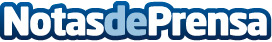 Las universidades españolas obtienen los mejores resultados en U-Multirank 2022 en compromiso regionalEn su novena publicación anual, U-Multirank muestra el rendimiento de las universidades españolas en los primeros puestos en diversas áreas de excelencia destacando en Investigación: El 66% de las universidades españolas obtienen resultados superiores a la media (Grupo 'A' o 'B') en U-MultirankDatos de contacto:U-Multirank91 330 23 23 Nota de prensa publicada en: https://www.notasdeprensa.es/las-universidades-espanolas-obtienen-los Categorias: Nacional Educación Universidades http://www.notasdeprensa.es